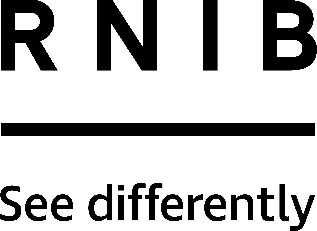 Janus six line Interline braille frame (BF26)Thank you for purchasing from RNIB. In the unlikely event the item is unsuitable, please contact us within 14 days of receipt to obtain your returns number. To ensure your return goes smoothly, the item and all components must be in as new condition and packed in its original, undamaged packaging. For further details and guidance on returning faulty items, please see the Terms and conditions of sale and How to contact RNIB sections of this instruction manual.Please retain these instructions for future reference. These instructions are also available in other formats. General descriptionThis six line slate, with 19 cells per line, allows you to write on both sides of a standard 7.5cm x 12.5cm (3 x 5”) index card without having to remove the card. It is closed on three sides. One of the 7.5cm (3”) sides is open and notched for easy insertion of the index card. A small hole in one corner of the slate allows you to attach the included Saddle-Shaped Stylus. Made of durable plastic.Using the productFitting paper into the frameSlide the paper between the two notched sides of the frame. (One side is slightly longer to act as a guide for inserting the paper).Writing brailleYou can write both single sided and interline braille with this braille frame.How to write Single Side brailleThe principles of writing braille with a frame are the same whatever type of frame you use. You will need a braille style (a sharp pin with a plastic or wooden handle) for making the dots. Braille styles are specially designed to make the right size of dot, so it is best not to use other sharp implements. All frames have hinged plates, the top plate being a grid, the base plate having corresponding rows of indentations for forming the braille dot.With the paper placed securely between the plates. Rest the handle of the style under the knuckle of your right index finger where the finger meets the hand. The pin of the style should be pointing down. The thumb, index and middle fingers then grip the narrow part of the style and guide it into position.Start at the top right hole in the grid, as you will be writing from right to left with the letters in reverse. You will find the sides of the holes in the grid are ridged. When the tip of the style is placed between the ridges at the side of the hole it is in the correct position to make a good dot by pressing the paper down into the indentations under the paper. The amount of pressure you need will depend on the thickness of the paper.It is advisable to practise writing a full line of all six dots to become familiar with the positioning of the style and pressure needed before starting to write letters.Once you start writing you will need to reverse the letters again starting at the right side of the grid. Letter A will be the top right, B will be the top right and middle right dots etc.NB: You cannot read what you have written unless you remove the paper from frame.How to write Interline brailleTo write braille of both sides of the paper:Braille as directed and once you have completed one side, simply turn the frame over to continue.Correcting MistakesCorrections on either side of the paper may result in the braille being affected on the other side.If you have made a mistake, it is advisable to write two full cells of dots and continue writing. This is the equivalent to crossing out a couple of letters and will indicate that what follows is correct when you read your work again.NB: Styles are sharp, and other frames have sharp pins on them. They should be kept away from young children.How to contact RNIBPhone: 0303 123 9999Email: shop@rnib.org.ukAddress: RNIB, Northminster House, Northminster, Peterborough PE1 1YNOnline Shop: shop.rnib.org.ukEmail for international customers: exports@rnib.org.uk Terms and conditions of saleThis product is guaranteed from manufacturing faults for 12 months from the date of purchase.  If you have any issues with the product and you did not purchase directly from RNIB then please contact your retailer in the first instance. For all returns and repairs contact RNIB first to get a returns authorisation number to help us deal efficiently with your product return. You can request full terms and conditions from RNIB or view them online. RNIB Enterprises Limited (with registered number 0887094) is a wholly owned trading subsidiary of the Royal National Institute of Blind People ("RNIB"), a charity registered in England and Wales (226227), Scotland (SC039316) and Isle of Man (1109). RNIB Enterprises Limited covenants all of its taxable profits to RNIB.Date: August 2021.© RNIB